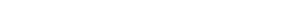 Prozess - SteckbriefProzess - SteckbriefProzess - SteckbriefProzess - SteckbriefProzess - SteckbriefProzess - SteckbriefProzess - SteckbriefProzess - SteckbriefProzess - SteckbriefProzess - SteckbriefProzess - SteckbriefProzess - SteckbriefALLGEMEINESALLGEMEINESALLGEMEINESALLGEMEINESALLGEMEINESALLGEMEINESALLGEMEINESALLGEMEINESProzessnameRechnungsprüfungRechnungsprüfungRechnungsprüfungProzesseigentümerFinanzenProzessanalystMitarbeiter FinanzenProzessversion1.0DatumINHALTINHALTINHALTINHALTINHALTINHALTINHALTINHALTKurzbeschreibungPrüfung der RechnungPrüfung der RechnungPrüfung der RechnungProzesszielRechnung genehmigenRechnung genehmigenRechnung genehmigenROLLENROLLENROLLENROLLENROLLENROLLENROLLENROLLENVerantw. ProzessmanagerTeamleiter FinanzenTeamleiter FinanzenTeamleiter FinanzenProzessanwenderMitarbeiter FinanzenMitarbeiter FinanzenMitarbeiter FinanzenProzessanwenderMitarbeiter FinanzenMitarbeiter FinanzenMitarbeiter FinanzenZUSÄTZLICHE INFORMATIONENZUSÄTZLICHE INFORMATIONENZUSÄTZLICHE INFORMATIONENZUSÄTZLICHE INFORMATIONENZUSÄTZLICHE INFORMATIONENZUSÄTZLICHE INFORMATIONENZUSÄTZLICHE INFORMATIONENZUSÄTZLICHE INFORMATIONENProzessinputErhaltene RechnungErhaltene RechnungErhaltene RechnungProzessinputErhaltene RechnungErhaltene RechnungErhaltene RechnungProzessoutputRechnung genehmigtRechnung genehmigtRechnung genehmigtProzessoutputRechnung genehmigtRechnung genehmigtRechnung genehmigtProzessauslösendesEreignis (Start)Rechnung erhaltenRechnung erhaltenRechnung erhaltenProzessauslösendesEreignis (Start)Rechnung erhaltenRechnung erhaltenRechnung erhaltenGrob enthaltene ProzessteileRechnungsdaten prüfen, Rechnung genehmigen oder Diskrepanzen klärenRechnungsdaten prüfen, Rechnung genehmigen oder Diskrepanzen klärenRechnungsdaten prüfen, Rechnung genehmigen oder Diskrepanzen klärenProzesskennzahlen,MessgrößenAnzahl der erhaltenen Rechnungen, Anzahl der genehmigten Rechnungen, Durchlaufzeiten, Anzahl der Abweichungen bei RechnungenAnzahl der erhaltenen Rechnungen, Anzahl der genehmigten Rechnungen, Durchlaufzeiten, Anzahl der Abweichungen bei RechnungenAnzahl der erhaltenen Rechnungen, Anzahl der genehmigten Rechnungen, Durchlaufzeiten, Anzahl der Abweichungen bei RechnungenProzesskennzahlen,MessgrößenAnzahl der erhaltenen Rechnungen, Anzahl der genehmigten Rechnungen, Durchlaufzeiten, Anzahl der Abweichungen bei RechnungenAnzahl der erhaltenen Rechnungen, Anzahl der genehmigten Rechnungen, Durchlaufzeiten, Anzahl der Abweichungen bei RechnungenAnzahl der erhaltenen Rechnungen, Anzahl der genehmigten Rechnungen, Durchlaufzeiten, Anzahl der Abweichungen bei RechnungenProzesskennzahlen,MessgrößenAnzahl der erhaltenen Rechnungen, Anzahl der genehmigten Rechnungen, Durchlaufzeiten, Anzahl der Abweichungen bei RechnungenAnzahl der erhaltenen Rechnungen, Anzahl der genehmigten Rechnungen, Durchlaufzeiten, Anzahl der Abweichungen bei RechnungenAnzahl der erhaltenen Rechnungen, Anzahl der genehmigten Rechnungen, Durchlaufzeiten, Anzahl der Abweichungen bei RechnungenProzesskennzahlen,MessgrößenAnzahl der erhaltenen Rechnungen, Anzahl der genehmigten Rechnungen, Durchlaufzeiten, Anzahl der Abweichungen bei RechnungenAnzahl der erhaltenen Rechnungen, Anzahl der genehmigten Rechnungen, Durchlaufzeiten, Anzahl der Abweichungen bei RechnungenAnzahl der erhaltenen Rechnungen, Anzahl der genehmigten Rechnungen, Durchlaufzeiten, Anzahl der Abweichungen bei RechnungenStärkenOptimierte RechnungsprüfungOptimierte RechnungsprüfungOptimierte RechnungsprüfungVerbesserungspotentialeOptimierte DurchgangszeitenOptimierte DurchgangszeitenOptimierte DurchgangszeitenAnforderungenEffiziente Durchlaufzeiten bei der Bearbeitung von RechnungenEffiziente Durchlaufzeiten bei der Bearbeitung von RechnungenEffiziente Durchlaufzeiten bei der Bearbeitung von RechnungenBeteiligte Organisationseinheiten / StellenFinanzenFinanzenFinanzenBeteiligte Organisationseinheiten / StellenFinanzenFinanzenFinanzenBeteiligte Organisationseinheiten / StellenFinanzenFinanzenFinanzenBeteiligte Organisationseinheiten / StellenFinanzenFinanzenFinanzenProzessartFührungsprozessKernprozess UnterstützungsprozessFührungsprozessKernprozess UnterstützungsprozessProzessartFührungsprozessKernprozess UnterstützungsprozessFührungsprozessKernprozess UnterstützungsprozessProzessartFührungsprozessKernprozess UnterstützungsprozessFührungsprozessKernprozess Unterstützungsprozess